Муниципальное  образовательное учреждение «Средняя общеобразовательная школа № 8»г. о. Саранск Республика МордовияВнеклассное мероприятиеТема мероприятия: «День матери»Класс: 1 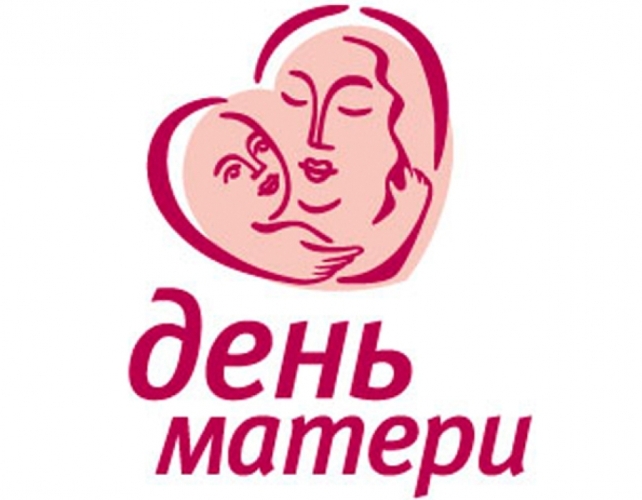                                                                                                                       Подготовила учитель начальных классов           Волкова Е.Ю.2014-201515 учебный годЦель: Создание благоприятных условий для развития нравственного,  коммуникативного и творческого потенциалов.Задачи:Способствовать сплочению коллектива через включение всех учащихся и старших членов семьи в совместную досуговую деятельность; Развивать инициативу, самостоятельность, опыт творческой деятельности; Воспитывать любовь, заботу, внимание и уважение к близким и родным людям, эмоционально-ценностное отношение к деятельности. Вид занятия: конкурсная программа. Оборудование:  фонограммы песен , оформление на доску, газеты, скотч, ножницы, скрепки, степлер, презентации о мамах.ХОД ПРАЗДНИКА:Уч-ся: - Кто пришёл ко мне с утра?
 - Мамочка. (Хором)
 - Кто сказал: «Вставать пора?»
- Мамочка. (Хором)
- Кашу кто успел сварить?
- Мамочка. (Хором)
- Чаю - в чашку мне  налить?
- Мамочка. (Хором)
- Кто косички мне заплёл?
- Мамочка. (Хором)
- Целый дом один подмёл?
- Мамочка. (Хором)
- Кто цветов в саду нарвал?
- Мамочка. (Хором)
- Кто меня поцеловал?
- Мамочка. (Хором)
- Кто ребячий любит смех?
- Мамочка. (Хором)
- Кто на свете лучше всех?
- Мамочка. (Хором)Ведущий: 27 ноября вся наша страна отмечает новый праздник – День Матери. 
Сегодня на целом свете праздник большой и светлый.
Слушайте, мамы, слушайте – Вас поздравляют дети!               Ученик:      А у нас сегодня день особый,   Самый лучший праздник – праздник мам!   Праздник самый нежный, самый добрый.   Он, конечно, дорог очень нам!   Нынче праздник,  нынче праздник,   Праздник наших милых мам!   Этот праздник, нежный самый,   В ноябре приходит к нам.   На свете добрых слов немало,    Но всех добрее и важней одно:    Из двух слогов простое слово: «мама»    И нету слов дороже, чем оно.Ученик: Наш первый класс поздравить радВсех мам на всей планете.Спасибо маме говорятИ взрослые и дети.Ученик:Сделать на свете мы многое сможем – В глубинах морских и в космических тоже.К тундре придем, и пустыням горячим.Даже погоду переиначим.Дел и дорог будет в жизни не мало.Спросим себя: «Ну а где их начало?»Вот он ответ наш правильный самый:Все начинается с МАМЫ!Ученик:Много мам на белом свете.Всей душой их любят дети.Только мама есть одна,Всех дороже мне она.Кто она? Отвечу я:Это мамочка моя!	Самое прекрасное слово на земле – мама. Это первое слово, которое произносит человек, и звучит оно на всех языках одинаково нежно  Дети исполняют «Мамину песенку»  Ведущий: Вы, конечно, не помните самую первую встречу с мамой. Как она обрадовалась, когда увидела вас! Как счастливо светились ее глаза! На вашей ручке был привязан номерок из пленки. На нем были написаны фамилия, число, месяц, год и время вашего рождения, ваш вес.Кому из вас мама показывала этот номерок – вашу самую первую «медаль»? Тогда ваша мамочка первый раз взглянула на свое го малыша – и поняла, что ее ребенок – самый лучший, самый красивый и самый любимый. Сейчас вы подросли, но мама любит вас все так же крепко и нежно. Мамы будут любить вас ровно столько, сколько будут жить на свете – помните об этом всегда! И сколько бы вам не было лет – 5 или 50, вам всегда будет нужна мама, ее ласка, ее взгляд. И чем больше ваша любовь к маме, тем радостнее и светлее жизнь!Ученик:Мама долго хлопотала:Все дела, дела, дела...Мама за день так устала.На диване прилегла.Я её не буду трогатьТолько возле постою.Пусть поспит она немного –Я ей песенку спою. К маме стану я поближе – Очень я ее люблю!Жалко только что не слышитМама песенку мою.	Дети исполняют песню «НАС КАЧАЯ В КОЛЫБЕЛИ»Ведущий: Много ночей не спали ваши мамы, беспокоились о вас, хотели, чтобы вы были здоровыми, умными, добрыми. Их руки постоянно трудятся для того, чтобы вам было хорошо и уютно.Ученик:Стихотворение Марии Родиной «Мамины руки» :Говорят у мамыРуки не простые,Говорят у мамыРуки золотые!Я гляжу внимательно.Подношу поближе.Трогаю и глажу – Золота не вижу.	Почему же люди,Наши заводские,Говорят – у мамыРуки золотые?Спорить я не буду.Им видней –Ведь они работают С мамою моей.1 ученик: От чистого сердца простыми словами.                  Давайте, друзья, потолкуем о маме.2 ученик: Мы любим её как надёжного друга,                 За то, что у нас с нею всё сообща.3 ученик: За то, что когда нам приходится туго                  Мы можем всплакнуть у родного плеча.4 ученик: Мы любим её и зато, что порою                  Становятся строже в морщинках глаза.5 ученик: Но стоит с повинной прийти головою –                   Исчезнут морщинки, умчится гроза.6 ученик: За то, что всегда без утайки и прямо                  Мы можем открыть ей сердце своё.7 ученик: И просто за то, что она наша мама.Ведущий: Ранним утром поднимаются наши мамы. Надо и домашние дела переделать, и на работу не опоздать, У них золотые руки, а еще у них самое верное и чуткое сердце. Заболеете – мамы вас вылечат, загрустите – утешат, а если станет страшно, обязательно спасут.Ученик:Маму любят все на свете,Мама – лучший друг!Любят мам не только дети,Любят все вокруг!Если что-нибудь случится,Если вдруг беда – 	Мамочка придет на помощь,Выручит всегда!Мамы много сил, здоровьяОтдают всем нам.Значит, правда – нет на светеЛучше наших мамДети исполняют песню «К ТЕБЕ ОДНОЙ НА ВСТРЕЧУ Я С РАДОСТЬЮ БЕГУ»Ведущий: А как вы помогаете своим мамам? Ученик читает стихотворение М. Грозовского:Ученик:Мамин труд я берегу Помогаю, чем могу. Нынче мама на обед Наготовила котлет	И сказала: «Слушай,Выручи, покушай!»Я поел немного.Разве не подмога?Ведущий:Но это, конечно, шутка. Наши дети — настоящие помощники. Ведущий: А теперь вас ждут «Загадалки». (По стихотворению В.Волгиной). Слово спряталось куда-то, Слово спряталось и ждет. Пусть найдут меня ребята. Ну-ка, кто меня найдет?Мама, папа, брат и я – Вот и вся моя ... (семья)Наши руки были в мыле.Мы посуду сами мыли.Мы посуду мыли сами – Помогали нашей ... (маме!)Мы цветы в саду сажаем, Их из лейки поливаем. Астры, лилии, тюльпаны Пусть растут для нашей... (мамы)Ведущий: Ребята, а что вы подарите своим мамам?Ученик:Мы подарок мамеПокупать не станем -Приготовим сами.Своими руками.Можно вышить ей платок.Можно вырастить цветок.Можно дом нарисовать.Речку голубую...А ещё расцеловатьМаму дорогую!Дети дарят мамам свои поделки.	Ведущий: Сегодня мы с вами не случайно отмечаем этот замечательный праздник – День матери отмечает вся страна.Дети исполняют песню «Я ЦЕЛУЮ ТВОИ РУКИ»Ведущий: Праздник наш уже кончается, Что же нам еще сказать? Разрешите на прощанье – Всем здоровья пожелать!	Будьте веселы, здоровы.Всем дарите добрый свет!Приходите в гости сноваИ живите до ста лет!Дети исполняют песню «Наш класса»В завершение праздника все поют песенку "Вместе весело шагать":Вместе весело шагать, по просторам, по просторам, по просторам.И конечно припевать лучше хором,лучше хором, лучше хором.